Підбірка державних послуг на Гіді для перевезення небезпечного вантажуНебезпечний вантаж потребує спеціального транспортування. А також документів на перевезення. Це забезпечує не тільки захист вантажу, але й безпеку для оточення.З турботою про вас зібрали добірку всіх потрібних послуг на Гіді для перевезення небезпечного вантажу 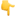 Для отримання свідоцтва до перевезення небезпечних вантажів:Видача свідоцтва про допущення транспорту https://bit.ly/3L9dRQC 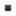 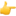 Видача нового свідоцтва про допущення транспорту у разі пошкодження або втрати https://bit.ly/3dg7FK9 Для маршруту руху транспорту, який перевозить небезпечний вантаж:Погодження маршруту руху https://bit.ly/3U5ALg1 Анулювання погодження маршруту руху https://bit.ly/3U5sGrG Переоформлення погодження маршруту руху https://bit.ly/3DpxfHl Видача дубліката погодження маршруту руху https://bit.ly/3BiUT5U Дозволи та ліцензії для перевезення габаритних та небезпечних вантажів:Дозвіл на участь у дорожньому русі транспорту, вагові або габаритні параметри яких перевищують нормативні https://bit.ly/3DjFmFg Ліцензія на перевезення небезпечних вантажів та відходів залізничним транспортом https://bit.ly/3BBeKhK Діліться добіркою з усіма, кому вона буде корисною 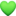 